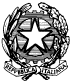 Circ. n.  16                                                                                              	Biassono, 10/09/19AI DOCENTIAI COLLABORATORI SCOLASTICIPlesso VERRIOggetto: sorveglianza alunni durante l’intervallo ed il cambio oreAi sensi del D.lgs 81/08, si ricordano le disposizioni per prevenire infortuni agli allievi. Tutto il personale dovrà attenersi alle norme comportamentali presenti nella comunicazione.I Collaboratori Scolastici devono attivarsi per: garantire la presenza ai piani e sorvegliare gli alunni; segnalare ai docenti comportamenti scorretti degli alunni; lasciare sempre sgombre le aree di transito, i corridoi: non lasciare incustoditi i carrelli delle pulizie; segnalare con il cartello “Pavimento bagnato”, lo spazio che è stato nel frattempo pulito e vietarne l’accesso.Al primo piano: il Collaboratore Scolastico in servizio garantirà la sorveglianza dello spazio quadrato davanti ai servizi igieniciI Docenti devono:Vietare l’utilizzo di laboratori, aule speciali, aula magna, palestra e biblioteca come spazio ludico;Far uscire gli studenti dall’aulaAprire TUTTE le finestre e la PORTA dell’aula, al fine di garantire un adeguato ricambio d’ariasorvegliare lo spazio di corridoio antistante la propria aulaal piano terra: i docenti di 2F e 1E garantiranno la sorveglianza della zona dei bagni (attigui alle loro classi) e dell’atrio dei laboratorial primo piano: i docenti di 2A e 1C garantiranno la sorveglianza della zona dei bagni (attigui alle loro classi) e dell’atrio dei laboratori e aula magnaricordare agli alunni che è vietato entrare in presenza del cartello PAVIMENTO BAGNATOI Collaboratori Scolastici devono attivarsi per : garantire la presenza ai piani e sorvegliare gli alunni ; segnalare ai docenti comportamenti scorretti degli alunni; lasciare sempre sgombre le aree di transito, i corridoi: non lasciare incustoditi i carrelli delle    pulizie; segnalare con il cartello “Pavimento bagnato” lo spazio che è stato nel frattempo pulito e vietarne l’ accesso.I docenti devono:recarsi con sollecitudine nella classe di destinazione, al fine di evitare ritardi nell’inizio delle lezioni e abbreviare il più possibile il tempo di cambio, assicurando adeguata sorveglianza delle classi Assicurarsi che gli alunni, negli spazi assegnati, assumano comportamenti adeguati e corretti:Nelle classi, in corridoio e nell’atrio, nei servizi igienici:occorre vietare agli alunni di correre, giocare con palline di qualsiasi materiale, utilizzare lettori CD, stereo, telefoni cellulari, …Nei servizi igienici:-   in presenza del cartello “PAVIMENTO BAGNATO”, ricordare agli alunni che è vietato entrare ;Si ricorda che gli studenti che escono dall’atrio principale (via Locatelli) per prendere lo scuolabus devono raggiungere l’atrio al suono della campana e non primaI docenti dell’ultima ora devono:accompagnare le classi fino al cancello di uscita di via Don MinzoniNon è consentito agli alunni : Prelevare bevande o alimenti dai distributori automatici; Accedere all’aula-docenti o ai laboratori, se non autorizzati e/o accompagnati  da un adulto.Sporgersi da davanzali e parapettiSpostarsi dal proprio piano durante l’intervalloOccupare le gradinate interne all’anfiteatroCorrere e rincorrersi lungo i corridoi e all’interno delle auleConsumare la merenda nei servizi igieniciUsare i telefoni cellulari IL DIRIGENTE SCOLASTICO          Prof.ssa Mariagnese Trabattoni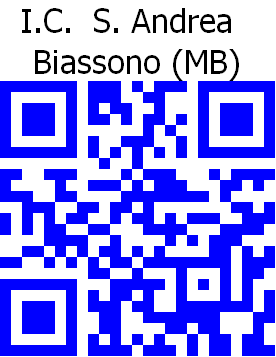 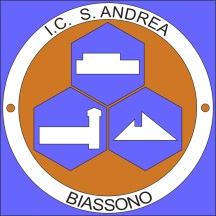 Ministero dell’istruzione, dell’università e della ricercaIstituto Comprensivo “S. Andrea”Via Locatelli 41 –  20853 Biassono (MB)Tel. 039 490661 e-mail: miic82600g@istruzione.it    MIIC82600G@PEC.ISTRUZIONE.ITDURANTE  L’INTERVALLODURANTE IL CAMBIO OREAL TERMINE DELLE LEZIONIREGOLE GENERALI